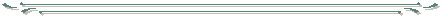 Отдел образования, спорта и туризма Добрушского районного исполнительного комитетаРайонный учебно-методический кабинетМАТЕРИАЛЫ ДИСТАНЦИОННОГО СЕМИНАРА ДЛЯ УЧИТЕЛЕЙ 1-2 КЛАССОВ «УЧЕБНОЕ СОТРУДНИЧЕСТВО КАК СПОСОБ ФОРМИРОВАНИЯ ОСНОВ УЧЕБНОЙ ДЕЯТЕЛЬНОСТИ МЛАДШИХ ШКОЛЬНИКОВ»Составитель: Цуранова Елена Феликсовна, методист высшей квалификационной категорииДобруш2014УЧЕБНОЕ СОТРУДНИЧЕСТВО КАК СПОСОБ ФОРМИРОВАНИЯ ОСНОВ УЧЕБНОЙ ДЕЯТЕЛЬНОСТИ МЛАДШИХ ШКОЛЬНИКОВ30.04.2014СОДЕРЖАНИЕ:Введение1. Основные принципы обучения в сотрудничестве.2. Цели организации совместной работы учащихся  на уроке.  3. Общие правила  организации групповой работы.  4. Организация обучения в сотрудничестве на основе малых групп.  5.  Подготовка и проведение урока в сотрудничестве на основе малых групп.   6.   Примеры заданий для обучения в сотрудничестве на основе малых групп.   7. Использование интерактивных игр для формирования навыков сотрудничества.     8. Литература.РекомендацииВВЕДЕНИЕ Сотрудничество - это совместная работа нескольких человек, направленная на достижение общих целей. Работая в коллективе, человек вынужден думать не только о собственном благе, но и о благе тех, кто трудится рядом с ним. Следовательно, обучение в сотрудничестве создает условия для позитивного взаимодействия между учащимися в процессе достижения общей цели: каждый понимает, что он может добиться успеха (т.е. овладеть определенными знаниями) только при условии, что и остальные члены группы достигнут своих целей.Главная идея обучения в сотрудничестве может быть сформулирована так: учиться вместе, а не просто выполнять вместе.При обучении в сотрудничестве особое внимание уделяется групповым целям и успеху всего коллектива, который может быть достигнут только в результате самостоятельной работы каждого члена группы в постоянном взаимодействии с другими ее членами при работе над темой (проблемой, вопросом), подлежащей изучению. Задача каждого ученика состоит не только в том, чтобы сделать что-то вместе, но и в том, чтобы узнать что-то вместе, чтобы каждый участник команды овладел необходимыми знаниями, сформировал нужные навыки. При этом важно, чтобы вся команда знала, чего достиг каждый ученик, т.е. вся группа должна быть заинтересована в усвоении учебной информации каждым ее членом.ОСНОВНЫЕ ПРИНЦИПЫ ОБУЧЕНИЯ В СОТРУДНИЧЕСТВЕ1.  Взаимозависимость членов группы, которую можно создать на основе: единой цели, которую можно достичь только сообща;распределенных внутригрупповых ролей, функций;единого учебного материала;общих ресурсов;одного поощрения на всех.2. Личная ответственность каждого. Каждый участник группы отвечает за собственные успехи и успехи товарищей.3. Равная доля участия каждого члена группы. Совместная учебно-познавательная, творческая и другая деятельность учащихся в группе на основе взаимной помощи и поддержки достигается, как правило, либо выделением внутригрупповых ролей, либо делением общего задания на фрагменты.4. Рефлексия - обсуждение группой качества работы и эффективности сотрудничества с целью дальнейшего их совершенствования.ЦЕЛИ ОРГАНИЗАЦИИ СОВМЕСТНОЙ РАБОТЫ УЧАЩИХСЯ НА УРОКЕ1. Каждому ребенку дать эмоциональную и содержательную поддержку. Это необходимо для того, чтобы у робких и слабо подготовленных детей не развилась школьная тревожность, а у лидеров не проявились неприятные черты характера.2. Каждому ребенку дать возможность утвердиться в себе, попробовать свои силы в микроспорах.3. Каждому ребенку дать опыт выполнения учительских функций, которые составляют основу умения учиться. Это могут быть функции контроля и оценки, постановки задач и планирование деятельности.4. Групповая работа на уроке дает учителю не только дополнительные мотивационные средства вовлечения детей в содержание обучения, но и возможность органически сочетать на уроке обучение и воспитание - строить человеческие и деловые отношения детей.ОБЩИЕ ПРАВИЛА ОРГАНИЗАЦИИ ГРУППОВОЙ РАБОТЫ1. При построении учебного сотрудничества необходимо прорабатывать “ритуалы” взаимодействия, так как такой формы общения у детей еще не было. Дети должны знать, как сесть за партой, чтобы видеть друг друга, как положить учебник, чтобы удобно было работать вместе, как соглашаться, как возражать, как помогать, как просить о помощи.2. Вводя новую форму сотрудничества, необходимо давать ее образец, т. е. с одним из учеников показать у доски весь ход работы. Важно дать детям речевые примеры обращения друг к другу: “Ты согласен?”, “А как ты думаешь?”, “Почему ты так думаешь?”3. Любую совместную работу необходимо разбирать. Главный принцип разбора ошибок совместной работы: анализировать не содержательную сторону ошибки, а ход взаимодействия, приведший к ошибке.4. При соединении детей в группы стоит учитывать их личные склонности. Но следует учитывать и то, что самому слабому нужен не столько сильный ученик, сколько терпеливый и доброжелательный. Упрямцу полезно померяться силами с упрямцем. Двух озорников соединять опасно, но при тактичной поддержке это может быть полезно. Самых развитых детей не стоит надолго прикреплять к слабым, им нужны равные по силам. И не стоит соединять детей с плохой самоорганизацией, легко отвлекающихся, с разным темпом работы.5. Для того чтобы группа сработалась,  необходимо 3-5 занятий, поэтому часто пересаживать детей не стоит. Но и закреплять один и тот же состав на долгое время так же не рекомендуется. Дети должны получать опыт сотрудничества с разными партнерами.6. При оценке работы группы следует подчеркивать не столько ученические, сколько человеческие достоинства: терпеливость, доброжелательность, дружелюбие, вежливость…7. Работа парами не требует специальной расстановки парт. А вот для группы из 3-4 человек парты нужно расставить таким образом, чтобы детям было удобно смотреть друг на друга.При организации сотрудничества существуют определенные противопоказания, которые следует учитывать. 1. Недопустима пара из двух слабых учеников, им нечем обмениваться друг с другом.2. Нельзя принуждать к групповой работе детей, которые по каким-то причинам отказываются работать в группе с кем-либо из детей. Но в следующий раз все же предложить им работать вместе. Устраивать разборки на уроке причин отказа ни в коем случае не нужно. Можно разрешить ребенку работать одному, но свое неудовольствие не показывать.3. Чтобы избежать повышения утомляемости на уроке нельзя занимать совместной работой детей более 10-15 минут урока в 1 классе, и более половины урока во 2 классе.4. Абсолютной тишины во время совместной работы не может быть, так как дети обмениваются мнениями, высказывают свое отношение к работе других детей, поэтому относиться к этому нужно спокойно. Бороться надо лишь со слишком возбужденными выкриками, с разговорами в полный голос. Хорошо, если будет особый звуковой сигнал, говорящий о повышении уровня шума.5. Ни в коем случае нельзя наказывать детей лишением права участвовать в групповой работе.ОРГАНИЗАЦИЯ ОБУЧЕНИЯ В СОТРУДНИЧЕСТВЕ НА ОСНОВЕ МАЛЫХ ГРУППОбучение в малых группах можно использовать на любом учебном предмете и на любой ступени обучения. Группа, как правило, состоит из 4 человек разного уровня подготовленности.Выделяют несколько вариантов организации обучения в сотрудничестве на основе малых групп:1. Типичная структура урока Объяснение учителя.Индивидуальная отработка учащимися ориентировочной основы действий.Работа в группах: общее для группы и одинаковое для всех групп задание выполняется по частям или "по вертушке" с комментарием вслух, выполнение контролируется группой.Индивидуальная проверка достигнутого на основе теста.Оценивание членов группы, при котором все участники одной группы получают одинаковые оценки.2. Обучение в команде на основе турнира отличается от предыдущего варианта формой организации проверки знаний учащихся: вместо индивидуального тестирования проводится так называемый турнир столов. За столами собираются по одному ученику от каждой группы. Важно, что за каждым столом сидят равносильные ученики. Тесты достижений, предлагаемые школьникам, имеют различный уровень сложности: "сильному столу" предлагается задание повышенного уровня сложности, "среднему" - немного послабее,    "слабому столу" - еще слабее. Количество баллов, которое получает школьник, справившийся с заданием, не зависит от "планки" стола.3. Индивидуальная работа в команде удачно используется на уроках математики в 3-4 классах. При организации групповой работы контроль за формированием знаний и умений, выполнением домашних и классных заданий ведут ассистенты (оценщики) - специальные члены группы, которые отражают свою работу в специальных журналах. Это делается для того, чтобы у учителя освободилось время на индивидуальную работу с отдельными группами или учениками.4. «Пила» применяется тогда, когда учебный материал можно естественным образом разбить на фрагменты. Причем число таких фрагментов должно совпадать с числом участников группы. Как правило, группа при использовании метода "пила" включает 5-6 человек. Тогда каждый участник назначается ответственным (экспертом) за свой фрагмент учебного материала. Его задача - не просто изучить свой фрагмент материала, но и добиться, чтобы все участники группы освоили его. Классический вариант метода "пила" предполагает, что после групповой работы учитель организует встречу экспертов из разных групп, которые объединяются за одним столом, чтобы поделиться информацией друг с другом. После возвращения экспертов в свои группы групповая работа продолжается еще некоторое время, затем организуется индивидуальная проверка знаний. Это может быть как тестирование по карточкам, так и устный ответ на вопрос учителя, адресованный любому члену группы по выбору педагога, или совместный доклад, подготовленный группой. Как обычно при обучении в сотрудничестве, группа получает одну отметку на всех. На 1 ступени обучения  этот метод особенно удачно используется на уроках учебного предмета «Человек и мир», «Изобразительное искусство», «Русская литература (литературное чтение)» (при обобщающем повторении).ПОДГОТОВКА И ПРОВЕДЕНИЕ УРОКА В СОТРУДНИЧЕСТВЕ НА ОСНОВЕ МАЛЫХ ГРУПППодготовка к уроку в сотрудничестве - довольно трудоемкий процесс, требующий от учителя определенного энтузиазма. Кроме того, объем материала, подлежащего изучению на уроке в сотрудничестве, меньше, чем объем материала обычного урока. Однако есть очевидные преимущества обучения в сотрудничестве на основе малых групп, делающих данные приемы и технологию привлекательной для учителей и учеников:1. Обучение в сотрудничестве на основе малых групп помогает каждому ученику лучше освоить учебный материал, более глубоко вникая в его содержание. Дело в том, что, предлагая новый материал, учитель старается излагать его хотя и доступно, но на достаточном научном уровне, а не все учащиеся воспринимают, осмысливают его объяснения. Кроме того, различные способности школьников, различный темп обучаемости приводят к тому, что некоторые из учеников испытывают большие затруднения при изучении нового материала. Обучение в сотрудничестве на основе малых групп дает каждому ученику возможность систематически проговаривать учебный материал, выражать свои мысли вслух, что способствует осознанному обобщению знаний. Выполняя групповое задание, каждый ученик подвергается пооперационному контролю со стороны своих товарищей, что помогает предупредить возникновение ошибок.2. Работа в группе способствует возникновению интереса к процессу учения и чувства удовлетворенности не только результатами, но и самим процессом обучения, особенно если учитель создает, подмечает и поддерживает ситуацию успеха каждого ученика. На это и направлены те принципы оценивания групповой работы, которые  приведены ниже.3. При групповой работе в сотрудничестве все ученики класса работают на уроке. Сама организация урока настолько захватывающая, что никто из них не может отсидеться, заняться не общим, а посторонним делом.4. Принцип личной ответственности каждого за успехи всех, правило распределения работы и ролей, а также принцип рефлексии приводят к тому, что ученики стремятся выбирать себе способ внутригруппового участия с учетом максимальной пользы для общего дела, а это, в свою очередь, способствует формированию адекватной самооценки и самоопределению школьника, помогает развитию его творческих возможностей.Этапы проведения урока1 этап. Выбрать тему, цель и задачи урока.Как известно, цель и задачи определяют основные виды деятельности школьников, которые учитель планирует организовать на уроке. Учитель может выписать эти виды деятельности школьников на листе и продумать, какие из них целесообразно "передать" в группы. Пример 1.При ознакомлении с новым материалом после фронтального объяснения учитель предлагает школьникам ответить на заранее написанные на доске вопросы по новому материалу, пользуясь учебной литературой. Возможны два варианта работы учеников:индивидуальные ответы;подготовка ответов на вопросы в группах.Пример 2.Ученики должны решить примеры по новой теме. Эта работа также может быть проведена несколькими вариантами:ученики выходят к доске по одному и решают примеры, а остальные работают в тетрадях, сверяясь с доской;ученики работают в группах "по вертушке".2 этап. Определить объем учебного материала, подлежащего изучению на уроке.Определяя объем материала, подлежащего изучению на уроке, учитель должен помнить, что чаще всего он будет меньшим, чем при обычной организации обучения, а время, затрачиваемое на его освоение, соответственно большим. Следовательно, надо определить возможный резерв учебного времени, продумать, за счет чего возможна его экономия. При этом  педагогу придется скорректировать тематическое планирование целого раздела.3 этап. Подготовить задания для групповой работы, необходимый дидактический и раздаточный материал.Чем больше сил тратит учитель на продумывание и подготовку материалов, тем успешнее пройдет урок сотрудничества и тем большее удовлетворение получит от него педагог.При подборе заданий для групповой работы в сотрудничестве следует иметь в виду следующее: 1) разные группы могут получить либо одинаковые, либо различные задания, что определяется темой и целью урока, а также выбранным вариантом организации групповой работы, но важно, чтобы группы не соревновались между собой;2) задание должно обеспечивать взаимозависимость участников группы, при этом чем разносторонне эта взаимозависимость, тем больший развивающий эффект даст задание.Пример 1. На уроке трудового обучения "Лепка из пластилина" учитель дает группам, состоящим из 3-7 человек, задание: "Изготовить композицию по сказке "Колобок", используя лист фанеры, плотного картона или пластика размером А3, на котором будет расположена композиция и пластилин.Роли членов группы и содержание их деятельности может быть следующим:- ведущий (1 чел) предлагает общую композицию: какой фрагмент сказки будет представлен в композиции; какие фигурки, в какой позе, с каким настроением следует вылепить; продумывает расположение фигурок на листе; распределяет изготавливаемые изделия по исполнителям; следит за соотношением размеров и стиля изготавливаемых изделий композиции отдельными исполнителями и их соответствие общему замыслу композиции; представляет готовую работу;- исполнители (1-5чел) изготавливают отдельные композиции;- декоратор (1 чел) украшает лист; укрепляет на нем изготовленные фигурки, сообразуясь с общим замыслом композиции.Данное задание полностью обеспечивает взаимозависимость членов группы. В самом деле, при его выполнении ученики связаны:-единым результатом - создать общую композицию;-общими ресурсами - один лист на группу;-распределением ролей - каждый ребенок отвечает за свой участок работы, но согласует его с остальными;-общей оценкой.Другие группы могут получить такое же или другое задание. Если задание было одинаковое для всех групп, то, естественно, группы имеют право выбрать разные эпизоды сказки или создать свою собственную композицию по одному и тому же эпизоду. В этом случае при подведении итогов работы интересно будет сравнить результаты различных групп. Возможен и другой вариант: группам предлагаются разные сказки. В этом случае выбор сказки может осуществляться по жребию.4 этап. Продумать вопрос о численности и комплектовании групп, расстановке мебели в аудитории.На первых уроках, проходящих на основе технологии сотрудничества, лучше комплектовать небольшие группы, по 3-4 человека. Следует иметь в виду, что организация таких групп требует минимальной перестановки мебели в классе. Работа больших групп, по 5-6 человек, связана с существенной перестановкой столов.Желательно, чтобы в группу вошли ученики: -с разными учебными возможностями;-мальчики и девочки. Обладая разной обучаемостью, интересами и работоспособностью, такие ученики будут дополнять друг друга. Сильные ученики в этом случае успевают не только сами выполнить свою часть работы, но и оказать помощь товарищам, наблюдать за их работой, предупредить появление у них ошибок. В результате они и сами глубже проникают в материал.Скорее всего, группа, составленная только из слабых учеников, будет неработоспособна, так как в ней некому руководить познавательной деятельностью, а учащиеся не смогут помочь друг другу.Планируя состав группы, необходимо учитывать психологическую совместимость детей. Нежелательно включать в одну группу закадычных подружек или, наоборот, детей, недолюбливающих друг друга. Иногда следует обратить внимание и на личностные качества отдельных учеников, такие, как медлительность, вспыльчивость, обидчивость и др.Пример.Группам дается задание ответить на вопросы по новому материалу. В группе 4 человека: сильный, двое средних и один слабый ученик. Работа может быть построена следующим образом: сильный ученик непосредственно отвечает на вопросы и руководит работой группы; слабый ученик находит подтверждение его ответов в тексте учебника; два других ученика работают следующим образом: один записывает ответы на лист бумаги, другой придумывает или находит в учебнике примеры.5 этап. Наметить возможные внутригрупповые роли.Организация обучения в сотрудничестве предполагает специальное внимание к определению и распределению внутригрупповых ролей. Естественно, что каждое задание требует и своего состава исполнителей. Готовясь к уроку, учитель должен составить список возможных ролей, необходимых для выполнения определенного задания. Полезно выписать их на карточку и познакомить с ними учеников, попросив их самим определиться с ролями. Для того чтобы способствовать формированию адекватной самооценки каждого ученика и создать условия для его самоопределения, необходимо, чтобы участники группы сами распределяли роли. Однако учитель может помочь школьникам в этом. Желательно, чтобы каждый ученик мог попробовать себя в наибольшем числе ролей, побывать и лидером, и исполнителем, и критиком.Возможны следующие внутригрупповые роли учебного сотрудничества: координатор, генератор идей, критик, исполнитель, ответственный за идею, ответственный за написание,  оформитель, докладчик, контролер, ответственный за культуру поведения, организатор активной деятельности, редактор, ведущий и др.Часто бывает так, что во время выполнения задания дети часто меняются ролями. ПримерЗадание "Четверка"При отработке правописания словарных слов один из учеников (ведущий) диктует трем другим слова по карточке, затем проверяет правописание продиктованных слов. После этого роль ведущего переходит к следующему ученику четверки и т.д.6 этап. Выделить этапы урока, на которых планируется организация групповой работы, продумать, как будет осуществляться интеграция групповой работы в общую структуру урока, определить продолжительность групповой работы.В ходе выделения этапов урока, на которых планируется организация групповой работы, и продумывания, как будет осуществляться интеграция групповой работы в общую структуру урока, учителю полезно иметь в виду, что продолжительность групповой работы в начальной школе на первых порах составляет 5-7 минут, т.е. достаточно невелика. Это связано с тем, что школьники, не обладая необходимыми для сотрудничества социальными умениями, часто создают излишний шум, который может стать помехой для освоения учебного материала. Кроме того, работая в группе, ученики остаются практически на едином для всех ее участников уровне освоения знаний, но некоторым учащимся этого явно мало, у них появляется неудовлетворенность, потребность в более трудных типах задач и оригинальных заданиях. Для таких учеников длительная работа в группе совместно с более слабыми товарищами нежелательна. Поэтому некоторые учителя практикуют время от времени создание специальных, так называемых олимпиадных групп из сильных учеников или организуют их индивидуальную работу.К групповой работе на одном уроке можно обращаться несколько раз, на различных этапах урока, сообразуясь с необходимостью и целесообразностью такой работы. В таком случае говорят: "Собираем группы" или "Рассыпаем группы".7 этап. Разработать правила индивидуального и группового оценивания на данном уроке.Оценивание результатов групповой работы - важный и обязательный момент такого урока. Наряду с учебными достижениями учеников и выставлением им отметок, необходимо оценивать и социальные достижения школьников, комментировать проявленные ими коллективистские качества, подмечать проявления помощи товарищам, взаимовыручки, подчеркивать вклад в общее дело. Существует несколько правил такого оценивания, которые касаются учебных и социальных достижений школьников, а именно:а) относительно учебных достижений: -производить оценку отдельных членов группы на основе сравнения с ранее достигнутыми этим учеником результатами;-любой член группы имеет право дополнять высказывания своего товарища по группе, за это можно поощрить группу дополнительным баллом;-групповую работу надо оценивать одинаковым баллом для всех членов группы;б) относительно социальных достижений: -если группы работают охотно, то хвалить и поощрять группы не следует;-все члены группы должны получать одинаковое поощрение или не получать никакого;-необходимо избегать выделения какой-либо одной группы, не устраивать соревнования;-если какая-либо группа работала плохо, не заслужила поощрения, то ее не следует ругать, а надо постараться найти способ дополнительной практики, в крайнем случае, попытаться переформировать ее;-необходимо обсудить психологические результаты: что удалось и почему; к чему следует стремиться;-важно обсудить трудности, с которыми участники группы  встретились на этом уроке, выявить приемы, которые помогли справиться с ними.ПРИМЕРЫ ЗАДАНИЙ ДЛЯ ОБУЧЕНИЯ В СОТРУДНИЧЕСТВЕ НА ОСНОВЕ МАЛЫХ ГРУППВыполнить задание по "цепочке" - прочитать, решить задачи и т.д.;Выполнить микроисследование, например, изготовить памятку по различным случаям употребления мягкого знака;Дать развернутый комментарий решенной на доске учителем задачи;Изготовить опорные сигналы для решения задач определенного типа;Изготовить плакаты - графические опоры;Изготовить бумажные слайды, например, по теме "Времена года";Нарисовать учебные комиксы для пересказа текста;Перевести и инсценировать рассказ;Подготовить ответы на вопросы по новому материалу;Подготовить доклад, реферат;Придумать мнемонические формулировки, стихи, правила, признаки делимости и т.п.;Провести серии опытов;Придумать частушки, басни, сказки, фантастические рассказы по учебным темам ("Что было, если бы…");Составить к тексту расширяющие, развивающие, репродуктивные вопросы;Составить загадки по какой-либо теме;Составить кроссворды по темам или кроссворды - наоборот;Составить тематические коллажи.ИСПОЛЬЗОВАНИЕ ИНТЕРАКТИВНЫХ ИГР ДЛЯ ФОРМИРОВАНИЯ НАВЫКОВ СОТРУДНИЧЕСТВАОсобое значение   в формировании навыков сотрудничества имеют интерактивные игры. Предлагая детям такие игры, вы тем самым дарите им совершенно особое время. В ходе игр дети имеют возможность получить новые впечатления, приобретают социальный опыт и общаются друг с другом совершенно не так, как в ходе обычной школьной жизни. После окончания игр дети анализируют и обсуждают полученный опыт.Игра “Мостик дружбы”.Дети образовывают пары, придумывают какой-нибудь мостик (при помощи рук, ног, туловища). Потом можно построить мостик втроем, вчетвером и т.д. до тех пор, пока будут находиться желающие. Заканчивается тем, что все дети становятся в круг и поднимают руки вверх, изображая большой мост дружбы.“Волшебная палочка”  “Волшебная палочка” используется для регулирования детских монологов. Рассказчик сам решает: кому передать палочку дальше.“Любимые вещи”Дети обсуждают со своими одноклассниками вещи, которые обладают для них особой ценностью, тем самым получают возможность развивать свои коммуникативные способности. В то же время игра способствует укреплению единства группы. Игра проводится в тройках. Затем дети объединяются, и каждый ребенок рассказывает классу о вещи, которую любит один из членов его тройки. “Письмо”Письма помогают детям развивать способность и умение общаться. Появляется возможность правильно и точно сформулировать свое послание. В этой игре лучше писать письма не человеку, а предмету, по отношению к которому ребенок испытывает сильные эмоции. В заключение игры дети по желанию зачитывают письма.“Равновесие”Диагностическая игра, в ходе которой дети учатся настраиваться друг на друга и сохранять равновесие в общение. Выполняется в паре, используйте возможность выполнить это задание с разными партнерами. Используются три позиции: сидя напротив друг друга, взяться за руки и отклониться назад, при этом удерживать равновесие; стоя на коленях; стоя, поставив ступни ног вплотную друг к другу и отклонившись.“Браво” Эта игра способствует сплочению группы. Дети, в чей адрес раздаются аплодисменты, получают точно такое же наслаждение от игры, как и те, кто им рукоплещет. Поставьте стул в центре класса и попросите всех плотно окружить его со всех сторон. Спросите детей, кто из них хочет первым встать на этот пьедестал и насладиться громом наших аплодисментов? В первый раз помогите классу рукоплескать изо всех сил. Когда дети увидят, как аплодисменты приятны стоящему на стуле ребенку, они будут хлопать еще сильнее.“Биография друга” Эта игра побуждает задумываться о жизни своих друзей. По жребию каждый ребенок выбирает себе заранее заготовленные карточки с именами детей класса. Нужно обязательно проверить: не досталось ли свое собственное имя ребенку, в таком случае нужно будет поменяться с кем-то. Дети должны составить биографию того человека, чье имя записано на карточке. В помощь детям предлагается анкета: “ Напиши историю жизни (биографию) того человека, который тебе достался по жребию. Разузнай о нем как можно больше. При этом обязательно включи в биографию следующее: имя и фамилию этого ребенка; возраст; день рождения; адрес; описание внешности; имена членов семьи; что любит делать; что тебе в нем нравится; переезжал ли когда-нибудь этот человек на другое место; кем работают родители; что украшает его жизнь; твой собственноручный портрет этого человека». 10 минут дается на то, чтобы поговорить с тем ребенком, про которого нужно написать, и еще 10 минут, чтобы самому ответить на вопросы, которые зададут. После чего дается 30-40 (может и меньше, в зависимости от уровня класса) минут для записи истории жизни своего одноклассника. После этого несколько детей зачитывают написанные биографии, по желанию могут подарить их своим партнерам.ЛИТЕРАТУРААксючиц, С.А. Становление учебного сотрудничества в 1 классе посредством решения проектных задач/С.А.Аксючиц//Пачатковае навучанне: сям’я, дзіцячы сад, школа. – 2011. - №1.Глазкова, А. Организация индивидуальной, групповой, коллективной деятельности/А.Глазкова // Начальная школа.- 1999. -   № 10. Курятов,  В.М. Как организовать обучение в малых группах/В.М.Курятов. -  СПб.: Педагогика, 2000.Цукерман,  Г.А. Введение в школьную жизнь/Г.А.Цукерман. - М.: Новая жизнь, 1994. Цукерман, Г.А. Виды общения в обучении/Г.А.Цукерман. -  Томск: Пеленг, 1993.Чередов,  И.М. Формы учебной работы в средней школе: Книга для учителя/И.М.Чередов. -  М.: Просвещение, 1988.Юргель, О.М. Организация работы младших школьников в группах и центрах обучения/О.М.Юргель// Пачатковае навучанне: сям’я, дзіцячы сад, школа. – 2011. - №1.РЕКОМЕНДАЦИИ УЧИТЕЛЯМ НАЧАЛЬНЫХ КЛАССОВ  1. Изучить и обсудить  материалы дистанционного семинара на методических объединениях учителей начальных классов и воспитателей учреждений общего среднего образования.Срок исполнения: май-июнь20142.  Изучить и проанализировать литературу по данной теме.Срок исполнения: май-июнь20143. Организовывать  работу с учащимися на уроках   в рамках учебного сотрудничества с целью повышения познавательной активности, развития коммуникативных навыков, формирования самооценки.Срок исполнения: постоянно